ČESKÉ VYSOKÉ UČENÍ TECHNICKÉ V PRAZE 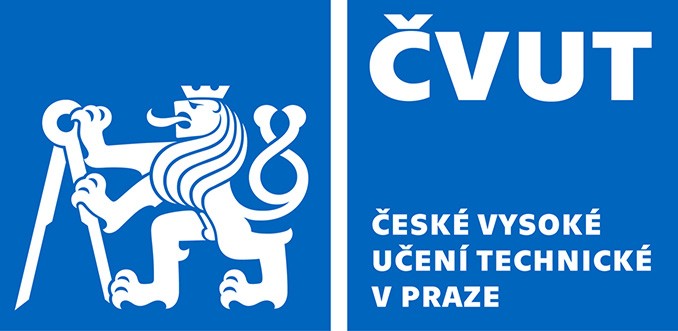 Fakulta stavebnízahraniční odděleníThákurova 7, 166 29 Praha 6Žádost o udělení podpory z prostředků Fondu na rozvoj mezinárodní mobilityŽádost byla schválena dne ……………………….. rozhodnutím proplatit z 11923 101 1011110A000 1NP částku ………………………….. Kč. JménoJménoPříjmeníPříjmeníKatedraMobilEmail                                                                  zaměstnanec         doktorand                                                                  zaměstnanec         doktorand                                                                  zaměstnanec         doktorand                                                                  zaměstnanec         doktorand                                                                  zaměstnanec         doktorand                                                                  zaměstnanec         doktorand                                                                  zaměstnanec         doktorand                                                                  zaměstnanec         doktorand                                                                  zaměstnanec         doktorand                                                                  zaměstnanec         doktorand                                                                  zaměstnanec         doktorand                                                                  zaměstnanec         doktorand                                                                  zaměstnanec         doktorandÚčel vynaložených prostředků:      Účel vynaložených prostředků:      Účel vynaložených prostředků:      Účel vynaložených prostředků:      Účel vynaložených prostředků:      Účel vynaložených prostředků:      Účel vynaložených prostředků:      Účel vynaložených prostředků:      Účel vynaložených prostředků:      Účel vynaložených prostředků:      Účel vynaložených prostředků:      Účel vynaložených prostředků:      Účel vynaložených prostředků:      Místo a termín čerpání prostředků:Místo a termín čerpání prostředků:Místo a termín čerpání prostředků:Místo a termín čerpání prostředků:Místo a termín čerpání prostředků:Předpokládané náklady:Předpokládané náklady:Předpokládané náklady:, z fondu žádám:Žádám o následující podporu (prosím zaškrtněte):Žádám o následující podporu (prosím zaškrtněte):Žádám o následující podporu (prosím zaškrtněte):Žádám o následující podporu (prosím zaškrtněte):Žádám o následující podporu (prosím zaškrtněte):Žádám o následující podporu (prosím zaškrtněte):Žádám o následující podporu (prosím zaškrtněte):Žádám o následující podporu (prosím zaškrtněte):Žádám o následující podporu (prosím zaškrtněte):Žádám o následující podporu (prosím zaškrtněte):Žádám o následující podporu (prosím zaškrtněte):Žádám o následující podporu (prosím zaškrtněte):Žádám o následující podporu (prosím zaškrtněte):Žádám o následující podporu (prosím zaškrtněte):a) podpora hostujících pedagogů (podmínka odučit během pobytu alespoň 2 kredity). Katedra, která hosta přijme, musí doložit kopii Dohody o provedení práce (Dohoda o provedení práce/ Work Contract) a potvrzení účtárny o jejím proplacení.a) podpora hostujících pedagogů (podmínka odučit během pobytu alespoň 2 kredity). Katedra, která hosta přijme, musí doložit kopii Dohody o provedení práce (Dohoda o provedení práce/ Work Contract) a potvrzení účtárny o jejím proplacení.a) podpora hostujících pedagogů (podmínka odučit během pobytu alespoň 2 kredity). Katedra, která hosta přijme, musí doložit kopii Dohody o provedení práce (Dohoda o provedení práce/ Work Contract) a potvrzení účtárny o jejím proplacení.a) podpora hostujících pedagogů (podmínka odučit během pobytu alespoň 2 kredity). Katedra, která hosta přijme, musí doložit kopii Dohody o provedení práce (Dohoda o provedení práce/ Work Contract) a potvrzení účtárny o jejím proplacení.a) podpora hostujících pedagogů (podmínka odučit během pobytu alespoň 2 kredity). Katedra, která hosta přijme, musí doložit kopii Dohody o provedení práce (Dohoda o provedení práce/ Work Contract) a potvrzení účtárny o jejím proplacení.a) podpora hostujících pedagogů (podmínka odučit během pobytu alespoň 2 kredity). Katedra, která hosta přijme, musí doložit kopii Dohody o provedení práce (Dohoda o provedení práce/ Work Contract) a potvrzení účtárny o jejím proplacení.a) podpora hostujících pedagogů (podmínka odučit během pobytu alespoň 2 kredity). Katedra, která hosta přijme, musí doložit kopii Dohody o provedení práce (Dohoda o provedení práce/ Work Contract) a potvrzení účtárny o jejím proplacení.a) podpora hostujících pedagogů (podmínka odučit během pobytu alespoň 2 kredity). Katedra, která hosta přijme, musí doložit kopii Dohody o provedení práce (Dohoda o provedení práce/ Work Contract) a potvrzení účtárny o jejím proplacení.a) podpora hostujících pedagogů (podmínka odučit během pobytu alespoň 2 kredity). Katedra, která hosta přijme, musí doložit kopii Dohody o provedení práce (Dohoda o provedení práce/ Work Contract) a potvrzení účtárny o jejím proplacení.a) podpora hostujících pedagogů (podmínka odučit během pobytu alespoň 2 kredity). Katedra, která hosta přijme, musí doložit kopii Dohody o provedení práce (Dohoda o provedení práce/ Work Contract) a potvrzení účtárny o jejím proplacení.a) podpora hostujících pedagogů (podmínka odučit během pobytu alespoň 2 kredity). Katedra, která hosta přijme, musí doložit kopii Dohody o provedení práce (Dohoda o provedení práce/ Work Contract) a potvrzení účtárny o jejím proplacení.a) podpora hostujících pedagogů (podmínka odučit během pobytu alespoň 2 kredity). Katedra, která hosta přijme, musí doložit kopii Dohody o provedení práce (Dohoda o provedení práce/ Work Contract) a potvrzení účtárny o jejím proplacení.e) podpora studijních stáží studentů prezenčního doktorského studia v minimální délce 1 měsíc. Podmínkou čerpání je spoluúčast pracoviště žadatele ve výši min. 10 % realizovaných nákladů. Jelikož se na nákladech stejnou měrou podílejí FSv a rektorát, je třeba vyplnit i rektorátní žádost, kterou student vytiskne a přiloží k této žádosti.10% realizovaných nákladů bude hrazeno z:      e) podpora studijních stáží studentů prezenčního doktorského studia v minimální délce 1 měsíc. Podmínkou čerpání je spoluúčast pracoviště žadatele ve výši min. 10 % realizovaných nákladů. Jelikož se na nákladech stejnou měrou podílejí FSv a rektorát, je třeba vyplnit i rektorátní žádost, kterou student vytiskne a přiloží k této žádosti.10% realizovaných nákladů bude hrazeno z:      e) podpora studijních stáží studentů prezenčního doktorského studia v minimální délce 1 měsíc. Podmínkou čerpání je spoluúčast pracoviště žadatele ve výši min. 10 % realizovaných nákladů. Jelikož se na nákladech stejnou měrou podílejí FSv a rektorát, je třeba vyplnit i rektorátní žádost, kterou student vytiskne a přiloží k této žádosti.10% realizovaných nákladů bude hrazeno z:      e) podpora studijních stáží studentů prezenčního doktorského studia v minimální délce 1 měsíc. Podmínkou čerpání je spoluúčast pracoviště žadatele ve výši min. 10 % realizovaných nákladů. Jelikož se na nákladech stejnou měrou podílejí FSv a rektorát, je třeba vyplnit i rektorátní žádost, kterou student vytiskne a přiloží k této žádosti.10% realizovaných nákladů bude hrazeno z:      e) podpora studijních stáží studentů prezenčního doktorského studia v minimální délce 1 měsíc. Podmínkou čerpání je spoluúčast pracoviště žadatele ve výši min. 10 % realizovaných nákladů. Jelikož se na nákladech stejnou měrou podílejí FSv a rektorát, je třeba vyplnit i rektorátní žádost, kterou student vytiskne a přiloží k této žádosti.10% realizovaných nákladů bude hrazeno z:      e) podpora studijních stáží studentů prezenčního doktorského studia v minimální délce 1 měsíc. Podmínkou čerpání je spoluúčast pracoviště žadatele ve výši min. 10 % realizovaných nákladů. Jelikož se na nákladech stejnou měrou podílejí FSv a rektorát, je třeba vyplnit i rektorátní žádost, kterou student vytiskne a přiloží k této žádosti.10% realizovaných nákladů bude hrazeno z:      e) podpora studijních stáží studentů prezenčního doktorského studia v minimální délce 1 měsíc. Podmínkou čerpání je spoluúčast pracoviště žadatele ve výši min. 10 % realizovaných nákladů. Jelikož se na nákladech stejnou měrou podílejí FSv a rektorát, je třeba vyplnit i rektorátní žádost, kterou student vytiskne a přiloží k této žádosti.10% realizovaných nákladů bude hrazeno z:      e) podpora studijních stáží studentů prezenčního doktorského studia v minimální délce 1 měsíc. Podmínkou čerpání je spoluúčast pracoviště žadatele ve výši min. 10 % realizovaných nákladů. Jelikož se na nákladech stejnou měrou podílejí FSv a rektorát, je třeba vyplnit i rektorátní žádost, kterou student vytiskne a přiloží k této žádosti.10% realizovaných nákladů bude hrazeno z:      e) podpora studijních stáží studentů prezenčního doktorského studia v minimální délce 1 měsíc. Podmínkou čerpání je spoluúčast pracoviště žadatele ve výši min. 10 % realizovaných nákladů. Jelikož se na nákladech stejnou měrou podílejí FSv a rektorát, je třeba vyplnit i rektorátní žádost, kterou student vytiskne a přiloží k této žádosti.10% realizovaných nákladů bude hrazeno z:      e) podpora studijních stáží studentů prezenčního doktorského studia v minimální délce 1 měsíc. Podmínkou čerpání je spoluúčast pracoviště žadatele ve výši min. 10 % realizovaných nákladů. Jelikož se na nákladech stejnou měrou podílejí FSv a rektorát, je třeba vyplnit i rektorátní žádost, kterou student vytiskne a přiloží k této žádosti.10% realizovaných nákladů bude hrazeno z:      e) podpora studijních stáží studentů prezenčního doktorského studia v minimální délce 1 měsíc. Podmínkou čerpání je spoluúčast pracoviště žadatele ve výši min. 10 % realizovaných nákladů. Jelikož se na nákladech stejnou měrou podílejí FSv a rektorát, je třeba vyplnit i rektorátní žádost, kterou student vytiskne a přiloží k této žádosti.10% realizovaných nákladů bude hrazeno z:      e) podpora studijních stáží studentů prezenčního doktorského studia v minimální délce 1 měsíc. Podmínkou čerpání je spoluúčast pracoviště žadatele ve výši min. 10 % realizovaných nákladů. Jelikož se na nákladech stejnou měrou podílejí FSv a rektorát, je třeba vyplnit i rektorátní žádost, kterou student vytiskne a přiloží k této žádosti.10% realizovaných nákladů bude hrazeno z:      Datumpodpis žadateleDatumpodpis vedoucího pracovištěDatumu studentů podpis školitele nebo vedoucího prácepodpis proděkana pro zahr. vztahy